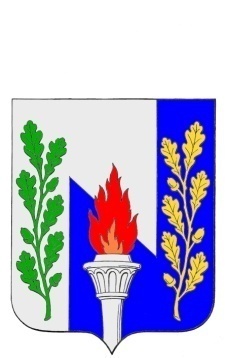 Тульская областьмуниципальное образование рабочий поселок ПервомайскийЩёкинского районаСОБРАНИЕ  ДЕПУТАТОВ 		РЕШЕНИЕот 29 ноября  2019г.							№  5-21О внесении изменений в Решение Собрания депутатов МО р.п. Первомайский Щекинского района от 31.10.2013 года № 55-265 «Об установлении земельного налога на территории муниципального образования рабочий поселок Первомайский Щекинского района»Рассмотрев обращение Управления  Федеральной налоговой службы от 11.11.2019 года, администрация МО р.п. Первомайский, руководствуясь п.2 ст.387 Налогового кодекса, ст. 394 Налогового кодекса, на основании, ст.14 Федерального закона от 06.10.2013 года № 131-ФЗ «Об общих принципах организации местного самоуправления в Российской Федерации»,на основании статьи 7, 27 Устава муниципального образования рабочий поселок Первомайский Щекинского района, Собрание депутатов МО р.п. Первомайский Щекинского района,РЕШИЛО:Внести в Решение Собрания депутатов МО р.п. Первомайский Щекинского района от 31.10.2013 года №55-265 «Об установлении земельного налога на территории муниципального образования рабочий поселок Первомайский Щекинского района»следующие изменения:- пункт 6 изложить в следующей редакции:В соответствии со ст. 394 Налогового кодекса Российской Федерации установить следующие налоговые ставки для исчисления земельного налога в отношении земельных участков, расположенных на территории МО р.п. Первомайский:0,3 процента в отношении земельных участков:- отнесенных к землям сельскохозяйственного назначения или к землям в составе зон сельскохозяйственного использования в населенных пунктах и используемых для сельскохозяйственного производства;- ограниченных в обороте в соответствии с законодательством Российской Федерации, предоставленных для обеспечения обороны, безопасности и таможенных нужд.- занятых жилищным фондом и объектами инженерной инфраструктуры жилищно-коммунального комплекса (за исключением доли в праве на земельный участок, приходящийся на объект, не относящийся к жилищному фонду и к объектам инженерной инфраструктуры жилищно-коммунального комплекса) или приобретенных (представленных) для жилищного строительства (за исключением земельных участков, приобретенных ( предоставленных) для индивидуального жилищного строительства, используемых в предпринимательской деятельности);- не используемых в предпринимательской деятельности, приобретенных (предоставленных) для ведения личного подсобного хозяйства, садоводства или огородничества, а также земельных участков общего назначения, предусмотренных Федеральным законом от 29 июля 2017 года №217-ФЗ «О ведении гражданами садоводства и огородничества для собственных нужд и о внесении изменений в отдельные законодательные акты Российской Федерации;2)  1,5 процента в отношении прочих земельных участков.2. Опубликовать настоящее решение в информационном бюллетене «Первомайские вести» и разместить на официальном сайте администрации МО р.п.Первомайский.3. Настоящее решение вступает в силу со дня опубликования, и распространяется на правоотношения, возникшие с 01.01.2020 года.4. Контроль за исполнением настоящего решения возложить на главу администрации МО р.п.Первомайский Щекинского района и постоянную комиссию по экономической политике и бюджетно-финансовым вопросам Собрания депутатов МО р.п.Первомайский .Щекинского района.Глава МО р.п.ПервомайскийЩекинского района 							М.А. Хакимов